Curriculum Vitae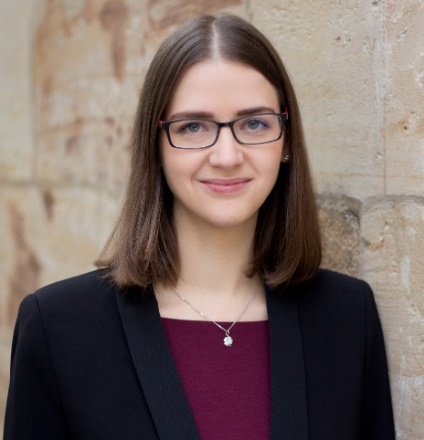 PERSONAL DATESName:		 	Hannah KurzDate of birth:		March 17th, 1993 (Aalen, Germany)Nationality:		GermanMarital Status:		Unmarried, no childrenMail: 			hk541@cam.ac.ukORCID:			0000-0002-9259-1818EDUCATION AND CAREERsince 07/2022:	Postdoctoral Research Fellow in the workgroup of Prof. Dr. Nitschke at the University of Cambridge (United Kingdom)11/2021 – 05/2022:	Research Assistant in the workgroup of Prof. Dr. Birgit Weber (Inorganic Chemistry IV) at the University of Bayreuth11/2017 – 10/2021:	PhD student in the workgroup of Prof. Dr. Birgit Weber (Inorganic Chemistry IV) at the University of Bayreuth	Dissertation: Fluorescent Sensor Materials based on 3d Transition Metal Complexes (Defence 04/2022; summa cum laude)10/2015 – 09/2017: 	Master studies of Materials Chemistry and Catalysis at the University of Bayreuth; Grade: 1.1	Master Thesis (Prof. Weber): Synthesis and Characterization of Fluorescent Phenazine-based Complexes (1.0)10/2012 – 09/2015: 	Bachelor studies of Chemistry at the University of Bayreuth; Grade: 1.2 	Bachelor Thesis (Prof. Weber): Synthesis, Characterisation, and Analysis of the Optical Properties of Bimetallic Ru-Ni/Cu/Zn Complexes (1.0)2012: 	Abitur (GCE A-levels) at the Schubart-Gymnasium Aalen; Grade: 1.1ADDITIONAL QUALIFICATION09/2021:	Certificate for Teaching in Higher Education of the Bavarian Universities (Basic Level), Fortbildungszentrum Hochschullehre04/2020 – 07/2021:	CoMento (Coaching and Mentoring for Women in Academia) at the University of Bayreuth10/2015 – 03/2021:	Elite Study Program Macromolecular Science within the Elite Network of Bavaria; Grade 1.3GRANTS AND AWARDS09/2018 – 08/2020:	Kekulé-Fellowship for PhD candidates of the “Fonds der Chemischen Industrie” (FCI)07/2018:	Poster prize at the International Conference on Coordination Chemistry (ICCC) in Sendai, Japan07/2018:	Prize for best Master’s degree “Materialchemie und Katalyse” 2017, University of Bayreuth10/2016 – 02/2017:	Research Internship with an Erasmus Scholarship in the workgroup of Prof. Dr. Grace Morgan at the University College Dublin (UCD), IrelandTALKS09/2021:	2B Switch Symposium virtual symposium (Invited talk)07/2021:	International Conference on Photochemistry virtual conference12/2019:	Fellow meeting of the “Fonds der Chemischen Industrie” (FCI) in Munich, GermanyPOSTERS09/2020:	27th Lecture Conference on Photochemistry virtual conference09/2020:	BOOK-D virtual conference (with flash talk)03/2020:	Koordinationschemie-Treffen in Freiburg, Germany07/2018:	International Conference on Coordination Chemistry (ICCC) in Sendai, Japan04/2018: 	ECOSTbio in Berlin, Germany03/2018:	Koordinationschemie-Treffen in Heidelberg, Germany12/2017:	ECOSTbio in Dublin, IrelandLIST OF PUBLICATIONSH. Kurz, C. Hils, J. Timm, G. Hörner, A. Greiner, R. Marschall, H. Schmalz, B. Weber*, Angew. Chem., 2022, e202117570. 10.1002/ange.202117570 H. Kurz, C. Hils, J. Timm, G. Hörner, A. Greiner, R. Marschall, H. Schmalz, B. Weber*, Angew. Chem. Int. Ed., 2022, e202117570. 10.1002/anie.202117570 T. K. Ekanayaka, H. Kurz, K. A. McElveen, G. Hao, E. Mishra, A. T. N’Diaye, R. Y. Lai, B. Weber, P. A. Dowben*, Phys. Chem. Chem. Phys., 2022, 24, 883−894. 10.1039/D1CP04243B H. Kurz, G. Hörner, O. Weser, G. Li Manni, B. Weber, Chem. Eur. J., 2021, 27, 15159−15171. 10.1002/chem.202102086 C. Simon, A. Blösser, M. Eckardt, H. Kurz, B. Weber, M. Zobel, R. Marschall, Z. Anorg. Allg. Chem., 2021, 647, 2061−2072. 10.1002/zaac.202100190 C. Simon, M. B. Zakaria, H. Kurz, D. Tetzlaff, A. Blösser, M. Weiss, J. Timm, B. Weber, U. Apfel, R. Marschall, Chem. Eur. J., 2021, 27, 16990−17001. 10.1002/chem.202101716 H. Kurz, K. Schötz, I. Papadopoulos, F. Heinemann, H. Maid, D. Guldi, A. Köhler, G. Hörner, B. Weber, J. Am. Chem. Soc., 2021, 143, 3466−3480. 10.1021/jacs.0c12568 A. Viard, H. Kurz, A. Lale, L. Heymann, B. Weber, S. Bernard, M. Knauer, G. Motz, ACS Appl. Mater. Interfaces, 2021, 13, 8745–8753. 10.1021/acsami.0c20885 T. Ekanayaka, H. Kurz, A. Dale, G. Hao, A. Mosey, E. Mishra, A. N’Diaye, R. Cheng, B. Weber, P. Dowben, Mater. Adv., 2021, 2, 760–768. 10.1039/D0MA00612B H. Kurz, G. Hörner, B. Weber, Z. Anorg. Allg. Chem., 2021, 647, 896–904. 10.1002/zaac.202000407 A. Bloesser, H. Kurz, J. Timm, F. Wittkamp, C. Simon, S. Hayama, B. Weber, U. Apfel, R. Marschall, ACS Appl. Nano Mater., 2020, 3, 11587−11599. 10.1021/acsanm.0c02705 H. Kurz, J. Sander, B. Weber, Z. Anorg. Allg. Chem., 2020, 800–807. 10.1002/zaac.201900354 A. Bloesser, J. Timm, H. Kurz, W. Milius, S. Hayama, J. Breu, B. Weber, R. Marschall, Sol. RRL, 2020, 1900570. 10.1002/solr.201900570 H. Kurz, C. Lochenie, K. G. Wagner, S. Schneider, M. Karg, B. Weber, Chem. Eur. J., 2018, 24, 5100–5111. 10.1002/chem.201704632 C. Lochenie, K. Schötz, F. Panzer, H. Kurz, B. Maier, F. Puchtler, S. Agarwal, A. Köhler, B. Weber, J. Am. Chem. Soc., 2018, 140, 700–709. 10.1021/jacs.7b10571 SKILLS AND INTERESTSLanguages	German: native speaker	English: fluently written and spokenComputer	MS Office, OriginLab, ChemDraw, CorelDRAW, Recoil, Spinworks, WinGX, MercuryInterests	Social dancing (Salsa, Tango Argentino, Latin)Competitions in Latin dancing from 2018 to 2020